Your recent request for information is replicated below, together with our response.Please may I request the following information under the Freedom of Information Act on police officers who have failed their fitness tests in the past four years. How many police officers have completed a Job Related Fitness Test in each of the past four calendar years: 2020, 2021, 2022, 2023 to dateHow many Police Officers failed the Job Related Fitness Test in 2020, 2021, 2022, 2023 to dateOf those who failed the Job Related Fitness Test, were any subsequently dismissed as a result in each of the past four calendar years: 2020, 2021, 2022, 2023 to date Police Officers are not fitness tested after they have completed their two year probation. For specialist roles (CBRN/ Firearms) they have a role-specific warm up which helps to ascertain fitness levels but, is not a fitness test and no information is recorded with regards to this. As such, in terms of Section 17 of the Freedom of Information (Scotland) Act 2002, this represents a notice that the information you seek is not held by Police Scotland.If you are interested in fitness training during recruitment, please submit a new request. If you require any further assistance please contact us quoting the reference above.You can request a review of this response within the next 40 working days by email or by letter (Information Management - FOI, Police Scotland, Clyde Gateway, 2 French Street, Dalmarnock, G40 4EH).  Requests must include the reason for your dissatisfaction.If you remain dissatisfied following our review response, you can appeal to the Office of the Scottish Information Commissioner (OSIC) within 6 months - online, by email or by letter (OSIC, Kinburn Castle, Doubledykes Road, St Andrews, KY16 9DS).Following an OSIC appeal, you can appeal to the Court of Session on a point of law only. This response will be added to our Disclosure Log in seven days' time.Every effort has been taken to ensure our response is as accessible as possible. If you require this response to be provided in an alternative format, please let us know.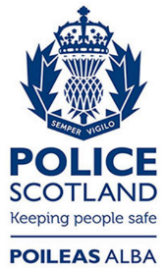 Freedom of Information ResponseOur reference:  FOI 23-2718Responded to:  3rd November 2023